NUTRITION SUPPORT  PROGRAMME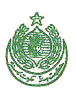             HEALTH DEPARTMENT                    	                                                   GOVERNMENT OF SINDHCORRIGENDUMSPPRA-TENDER S.No. 24581/2015 Dated June 12,2015Reference above captioned tender notice published on the SPPRA website and newspapers (Dawn, Jang and Kawish) dated 12th June 2015 following amendment is being incorporated:-Last date of submission of the said tender Notice is extended till 9th July 2015 at 1100 hours.Nutrition Support Program, Health Department, Government of Sindh(Bungalow) I & I M. S. Depot Near JPMC Cantt KarachiPhone No. 021-35223888